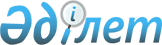 2012-2013 жылдарға арналған субсидияланатын басым ауылшаруашылық дақылдарының түрлері бойынша егістіктің оңтайлы себу мерзімдерін айқындау туралы
					
			Күшін жойған
			
			
		
					Оңтүстік Қазақстан облысы Кентау қаласы әкімдігінің 2013 жылғы 15 шілдедегі № 243 қаулысы. Оңтүстік Қазақстан облысының Әділет департаментінде 2013 жылғы 31 шілдеде № 2349 болып тіркелді. Қолданылу мерзімінің аяқталуына байланысты күші жойылды - (Оңтүстік Қазақстан облысы Кентау қаласы әкімдігінің 2014 жылғы 24 қаңтардағы № 01-3-1/371 хатымен)      Ескерту. Қолданылу мерзімінің аяқталуына байланысты күші жойылды - (Оңтүстік Қазақстан облысы Кентау қаласы әкімдігінің 24.01.2014 № 01-3-1/371 хатымен).

      «Қазақстан Республикасындағы жергілікті мемлекеттік басқару және өзін-өзі басқару туралы» Қазақстан Республикасының 2001 жылғы 23 қаңтардағы Заңының 31-бабының 2-тармағына және «Өсімдік шаруашылығы өнімінің шығымдылығы мен сапасын арттыруға жергілікті бюджеттерден субсидиялау қағидасын бекіту туралы» Қазақстан Республикасы Үкіметінің 2011 жылғы 4 наурыздағы № 221 қаулысына сәйкес, қала әкімдігі ҚАУЛЫ ЕТЕДІ:



      1. Кентау қаласы бойынша 2012-2013 жылдарға арналған субсидияланатын басым ауылшаруашылық дақылдарының түрлері бойынша егістіктің оңтайлы себу мерзімдері қосымшаға сәйкес айқындалсын.



      2. Осы қаулының орындалуын бақылау қала әкімінің орынбасары Қ.Қожағұловқа жүктелсін.



      3. Осы қаулы алғашқы ресми жарияланған күннен бастап қолданысқа енгізіледі және 2012 жылдың 5 қазаннан туындаған құқықтық қатынастарға қолданылады.      Кентау қаласының әкімі                     Б.Байсалов

Кентау қаласы әкімдігінің

2013 жылғы 15 шілдедегі

№ 243 қаулысына қосымша Кентау қаласы бойынша 2012-2013 жылдарға арналған субсидияланатын басым ауылшаруашылық дақылдарының түрлері бойынша егістіктің оңтайлы себу мерзімдері
					© 2012. Қазақстан Республикасы Әділет министрлігінің «Қазақстан Республикасының Заңнама және құқықтық ақпарат институты» ШЖҚ РМК
				№Дақылдар түріЕгістіктің оңтайлы себу мерзімдеріЕгістіктің оңтайлы себу мерзімдеріЕскертпе№Дақылдар түрібасталуыаяқталуыЕскертпе1Күздік бидай05 қазан25 қарашаЕгістік және суармалы жерлер2Жаздық бидай25 ақпан 15 наурыз Суармалы жерлер 3Көкөніс және бақша өнімдері20 наурыз15 мамырСуармалы жерлер4Мақта25 сәуір 25 мамыр Суармалы жерлер5Жүгері15 сәуір20 мамырСуармалы жерлер 6Мақсары15 наурыз20 сәуірСуармалы жерлер7Жоңышқа15 наурыз15 сәуірСуармалы жерлер